ЧЕРКАСЬКА МІСЬКА РАДА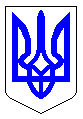 ЧЕРКАСЬКА МІСЬКА РАДАВИКОНАВЧИЙ КОМІТЕТРІШЕННЯВід 13.11.2019 № 1329Про демонтаж тимчасової спорудина розі вул. Кривалівської та бульв. Шевченка		Відповідно до ст. 30, 31, 40 Закону України «Про місцеве самоврядування в Україні», підпункту 6 пункту 1 статті 17 Закону України «Про благоустрій населених пунктів», п. 3.1.11 Правил благоустрою міста Черкаси, затверджених рішенням Черкаської міської ради  від 11.11.2008 № 4-688, розглянувши пропозиції управління інспектування Черкаської міської ради, виконавчий комітет Черкаської міської ради ВИРІШИВ:1. Робочій групі з впорядкування території м. Черкаси, підготовки та проведення демонтажу тимчасових споруд і рекламних засобів:1.1. До 31.12.2019 із залученням підрядної організації організувати та провести демонтаж тимчасової споруди (власник Шматко О.М.) на розі вул. Кривалівської та бульв. Шевченка.	      1.2. Передати демонтовану тимчасову споруду на відповідальне зберігання підрядній організації.1.3. Звернутися до правоохоронних органів для організації забезпечення громадського порядку під час проведення робіт з демонтажу.2. Контроль за виконанням рішення покласти на начальника управління  інспектування Черкаської міської ради Коломійця С.А.Міський голова                                                                                А.В. БондаренкоПОЯСНЮВАЛЬНА ЗАПИСКАдо проекту рішення виконавчого комітету Черкаської міської ради «Про демонтаж тимчасової споруди на розі вул. Кривалівської та бульв. Шевченка»При проведенні перевірки території міста Черкаси зафіксовано факт розміщення тимчасової споруди на розі вул. Кривалівської та бульвару Шевченка (фото додається). Власником тимчасової споруди ФОП Шматко Олександр Миколайович тимчасову споруду було розміщено на підставі паспорта прив’язки, виданого управлінням планування та архітектури департаменту архітектури та містобудування Черкаської міської ради від 11.04.2013 № 157.За інформацією департаменту архітектури та містобудування Черкаської міської ради паспорт прив’язки ТС № 157 від 11.04.2013 анульовано.Відповідно до пункту 2.30 Порядку розміщення тимчасових споруд для провадження підприємницької діяльності, затвердженого наказом Міністерства регіонального розвитку, будівництва та житлово-комунального господарства України від 21.10.2011 № 244, у разі анулювання паспорта прив’язки тимчасова споруда підлягає демонтажу. У зв’язку з вищевикладеним підготовлено проект рішення про демонтаж. Начальник управління інспектування                                                             С.А. Коломієць